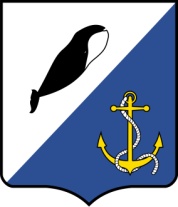 АДМИНИСТРАЦИЯ ПРОВИДЕНСКОГО ГОРОДСКОГО ОКРУГАПОСТАНОВЛЕНИЕРуководствуясь Федеральным законом от 21.12.94 г. № 68-ФЗ «О защите населения и территорий от чрезвычайных ситуаций природного и техногенного характера», постановления Правительства Российской Федерации от 30.12.2003 г. № 794 «О единой государственной системе предупреждения и ликвидации чрезвычайных ситуаций» и постановления Губернатора Чукотского автономного округа от 14 января 2010 г. №3 «О Чукотской окружной подсистеме единой государственной системы предупреждения и ликвидации чрезвычайных ситуаций» Администрация Провиденского городского округаПОСТАНОВЛЯЕТ:1. Внести в постановление Администрации Провиденского городского округа от 31 июля 2017 года № 254 «О Провиденском муниципальном звене Чукотской окружной подсистемы единой государственной системы предупреждения и ликвидации чрезвычайных ситуаций» (в редакции постановления Администрации Провиденского городского округа от 24 октября 2017 г. № 321) следующее изменение:приложение № 4 к постановлению изложить в новой редакции следующего содержания:«Приложение № 4УТВЕРДЖЕНПостановлением Администрации Провиденского городского округа от 31.07.2017 г. № 254СОСТАВкомиссии по предупреждению и ликвидации чрезвычайныхситуаций и обеспечению пожарной безопасностиПровиденского городского округа2. Считать утратившими силу:2.1. Постановление Администрации Провиденского городского округа от 24 октября 2017 г. № 321 «О внесении изменений в постановление Администрации Провиденского городского округа от 31 июля 2017 № 254 «О Провиденском муниципальном звене Чукотской окружной подсистемы единой государственной системы предупреждения и ликвидации чрезвычайных ситуаций».2.2. Постановление Администрации Провиденского городского округа от 13 декабря 2017 года №385 «О внесении изменений в постановление Администрации Провиденского городского округа от 31 июля 2017 № 254 «О Провиденском муниципальном звене Чукотской окружной подсистемы единой государственной системы предупреждения и ликвидации чрезвычайных ситуаций».3. Обнародовать настоящее постановление в информационно-телекоммуникационной сети Интернет на официальном сайте Провиденского городского округа.4. Настоящее постановление вступает в силу со дня обнародования.5. Контроль за исполнением настоящего постановления оставляю за собой. Глава администрации						       С.А. ШестопаловПодготовил:                                                        		А.А. РоманенкоСогласовано:                                                     		Д.В. Рекун									Е.А. КрасиковаРазослано: дело, отдел ВМР, ГО и ЧС, филиал «Провиденская районная больница» ГБУЗ «Чукотская окружная больница», участок «Провидения» ГП ЧАО «Чукоткомунхоз», МП «Север» от 27 февраля 2019 г.№ 59п.г.т. ПровиденияО внесении изменений в постановление Администрации Провиденского городского округа от 31 июля 2017 № 254 «О Провиденском муниципальном звене Чукотской окружной подсистемы единой государственной системы предупреждения и ликвидации чрезвычайных ситуаций»Председатель комиссии:Председатель комиссии:Парамонов В.В. – заместитель главы Администрации Провиденского городского округа, начальник управления промышленной политики, сельского хозяйства, продовольствия и торговлиЗаместители председателя комиссии:Заместители председателя комиссии:Бутурлакин Р.В. – заместитель главного инженера государственного предприятия Чукотского автономного округа «Чукоткоммунхоз»Романенко А.А. – начальник отдела военно-мобилизационной работы, гражданской обороны и чрезвычайных ситуаций Администрации Провиденского городского округаЦеденов Б.Б. – старший дознаватель отделения надзорной деятельности и профилактической работы по Провиденскому городскому округу Главного управления МЧС России по Чукотскому автономному округуСекретарь комиссии:Секретарь комиссии:Мацкевич Н.Н. – консультант по вопросам военно-мобилизационной работы отдела военно-мобилизационной работы, гражданской обороны и чрезвычайных ситуаций Администрации Провиденского городского округаЧлены комиссии:Члены комиссии:Абушахманов И.И. – начальник Провиденского линейно-технического цеха в п. Провидения публичного акционерного общества «Ростелеком»Альшевская В.Н. – заместитель главы Администрации Провиденского городского округа, начальник управления социальной политикиБелова Н.В. – и.о. военного комиссара по Провиденскому и Чукотскому районам (Чукотского автономного округа)Бревнова Т.В. – главный врач Филиала Федерального бюджетного учреждения здравоохранения «Центр гигиены и эпидемиологии в Чукотском автономном округе в Провиденском городском округе»Веденьёв В.А. – директор муниципального автотранспотного предприятия «Провиденское»Веденьёва Т.Г. – заместитель главы Администрации Провиденского городского округа, начальник  управления финансов, экономики и имущественных отношенийДевяткин А.В. – начальник участка горючего и смазочных материалов «Провидения» непубличного акционерного общества «Чукотская торговая компания»Еремин М.С. – начальник отдела в р.п.Провидения Службы в г. Анадырь Пограничного управления Федеральной службы безопасности РоссииЗедгенидзева М.В. – заместитель директора общества с ограниченной ответственностью «Берингов пролив»Кузнецов Е.Н. – директор государственного автономного профессионального образовательного учреждения Чукотского автономного округа «Чукотский северо-восточный техникум п. Провидения»Ольховик Д.Л. – заместитель начальника управления промышленной политики, сельского хозяйства, продовольствия и торговлиОстрась В.В. – начальник филиала «Провиденская районная больница» государственного бюджетного учреждения здравоохранения «Чукотская окружная больница»Паршиков А.А. – начальник  Провиденского филиала государственного казенного учреждения «Управление гражданской защиты и противопожарной службы Чукотского автономного округа» Пожарно-спасательная часть-11Патрикац О.В. – начальник Филиала аэропорт Провидения Федерального казенного предприятия «Аэропорты Чукотки»Рекун Д.В. – заместитель главы Администрации Провиденского городского округа, начальник организационно-правового управленияРеутов А.Г. – начальник погрузочно-перегрузочного комплекса Провидения открытого акционерного общества «Анадырский морской порт»Розвадовский С.Б. – директор муниципального сельскохозяйственного предприятия «Корат»Сергеев А.В. – начальник отделения в пгт. Провидения Управления Федеральной службы безопасности России по Чукотскому автономному округуФилянов А.Н. – заместитель начальника управления промышленной политики, сельского хозяйства, продовольствия и торговлиФунтов Н.В. – директор муниципального предприятия «Север»Шалгинов И.А. – начальник МО МВД России «Провиденское».».